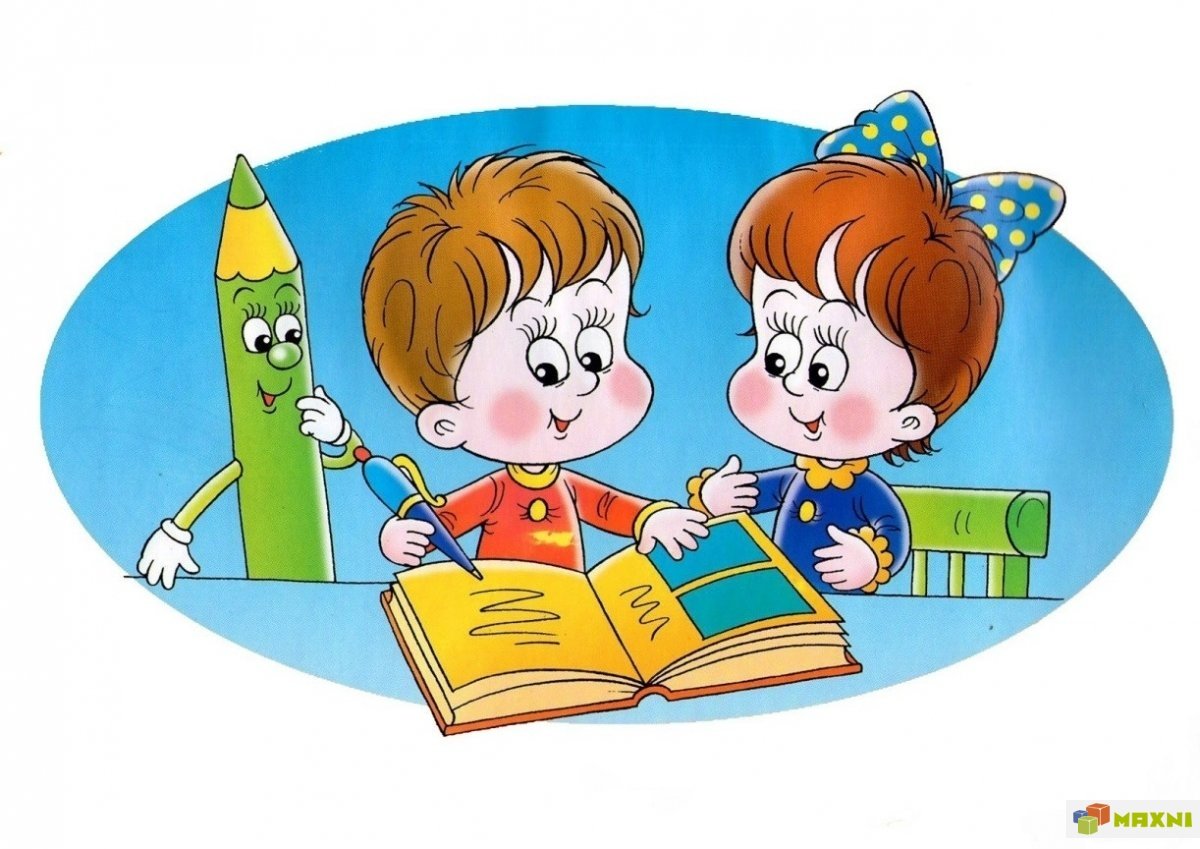 Советы родителям детей 6- 7 лет                                                                                          Речевая готовность ребёнка к школеКаждый родитель хочет, чтобы его ребёнок вырос успешным, стал блестящим хирургом или дальновидным политиком, чтобы вызывал гордость и уважение людей. Но что надо сделать, чтобы достичь такого успеха, знают не все родители. Уже с раннего детства необходимо заниматься с ребёнком. Поскольку дошкольное детство – ответственный период детского развития, когда закладывается фундамент для успешного обучения в школе. Особое внимание следует уделить речевому развитию. Становление и совершенствование речи ребёнка – это не только восприятие и понимание словесной информации, выражение своих мыслей, чувств, но и полноценное психическое развитие, т. е. формирование памяти, внимания, логического мышления. Иными словами, уча ребёнка говорить, вы учите его думать.                                                              К сожалению статистика последних лет, говорит о повышении количества детей «неготовых» к обучению в школе. Ученик с низким уровнем школьной готовности может добиться в учёбе достаточно хороших успехов, но даётся это ему более высокой ценой, чем одноклассникам, более подготовленным к обучению в школе, ценой невероятных усилий дополнительных занятий. Что приведёт к ухудшению здоровья, психоневротическим расстройствам. Но всего этого можно избежать, занимаясь с ребёнком ежедневно. Развитие речи как средства общения протекает при контакте с взрослыми или сверстниками. У дошкольника возникает желание поделиться своими впечатлениями, договориться о чем-либо, попросить что-то, обсудить и т.д. Поэтому родители должны быть терпеливы с ребёнком, вступали с ним в диалог. Родители должны не только читать сказки ребёнку, но также вместе наблюдать за явлениями природы, рассуждать на разные темы, учить сравнивать и делать выводы.Речевые навыки и умения, которыми должен владеть ребёнок, поступающий в первый класс.  1. Звуковая сторона речи. Ребёнок должен чётко и внятно произносить все звуки речи, слоги, а также слова и предложения со сложной звуковой и слоговой наполняемостью. Дефектное произношение отразится на письме. Ребёнок будет писать, как говорит.                                                   2. Фонематические процессы. Ребёнок должен уметь слышать, различать и дифференцировать звуки русского языка. Нарушение этого навыка проявляется в заменах букв на письме.               3. Языковой анализ и синтез. В основе его лежит умение ребёнка делить предложения на слова, слова на слоги, проводить фонематический анализ и синтез. Ребёнок должен уметь выделять звуки из слов, определять место звука в слове, последовательность звуков, называть мягкие и твёрдые согласные звуки. Недоразвитие этого навыка проявляется на письме в искажениях структуры слова и предложения, наиболее распространённое искажение звуко-буквенной структуры слова.                                                                                                                                                                     4. Грамматический строй речи. Ребёнок должен уметь изменять слова и образовывать новые. Словоизмения: изменять существительные по падежам и числам; употреблять различные предлоги, согласовывать существительные с прилагательными в роде, числе, падеже; согласовывать существительные с числительными; правильно употреблять глаголы. 5. Словарь. Ребёнок должен называть части целого, владеть обобщающими понятиями, называть действия, подбирать определения к слову, подбирать антонимы, синонимы, родственные слова. Недоразвитие этого навыка сказывается на понимании ребёнком прочитанного.                                                 6. Связная речь. Ребёнок должен уметь отвечать на вопросы по прочитанной сказке (рассказу), пересказывать. Составлять рассказ по картине, по серии сюжетных картин, с опорой на жизненный опыт (прогулка в лес, поездка на море, экскурсия в музей). Недоразвитие связной речи приведёт к проблеме в усвоении гуманитарных предметов и в написании изложений и сочинений.                                                                                                                                                                              В психологическом развитии речь играет огромную роль. Плохая, невнятная речь делает ребёнка замкнутым, застенчивым, молчаливым. Он пассивен на уроках и в общественной жизни школа и класса.                                                                                                                                                                             Что могут сделать родители, чтобы обеспечить речевую готовность ребёнка к школе? Исходя из личного опыта общения с родителями детей с нарушениями речи, хочу выделить 3 категории родителей:                                                                                                                                                          1категория. Нам не нужен логопед. Я сама буду учить ребёнка говорить. Это неверная позиция. Необходимо показать ребёнка специалисту, он обследует его, разработает план по коррекции речи. Общими усилиями вы подготовите ребёнка к школе. Помните: Легче ребёнка научить, чем переучить.                                                                                                                                                                         2 категория. У меня нет времени, учите сами. Также неверная позиция. Никакая самая тщательная работа логопеда не исключает необходимости участия родителей в развитии речи ребёнка. Причём, как правило, для своего ребёнка можно найти время для общения. Необязательно учить ребёнка говорить сидя за столом. Это можно делать во время прогулки, похода в магазин, во время уборки квартиры, на кухне.                                                                                                                             3 категория. Активное сотрудничество родителей и логопеда. Это самый верный способ подготовки ребёнка к школе. Так как родители являются главными воспитателями дошкольника, то сейчас на базе детских садов и школ созданы консультативные пункты. Целью этих пунктов является помощь семье в обеспечении стартовых возможностей при поступлении в школу «домашних» детей. Посетить эти пункты может любой желающий, где получит полную информацию по всем интересующим его вопросам. С помощью таких консультаций родители из пассивных зрителей превращаются в активных участников воспитания. А последовательность и регулярность занятий обязательно принесут плоды. Предлагаю игры на кухне по развитию речи детей.1. Покажите ребёнку свои покупки. Пусть он перечислит те из них, в названии которых есть звук [с].2. Разложите перед ребёнком фрукты и овощи (яблоко, морковь, помидор, апельсин, ананас и т.д.). Пусть он назовет сок, который можно приготовить из этих фруктов и овощей.3. Предложите ребёнку убрать и помыть посуду, в названии которой есть звук [ч], а затем [р].4. Попросите ребёнка назвать блюда на звук [с].5. Пусть ребёнок из горошин выложит знакомые буквы.6. Посчитайте предметы до 5. Одна ложка, две ложки…, пять ложек.7. Сочините вместе сказку. Жил был чайник. Он был круглый, белого цвета, с красными цветами. По вечерам…….8. Из чего сделано? Стакан из стекла, он стеклянный. Чашка из фарфора, она….Воспитатель                                                                                  Шепталина Н.И.